COORDINACIÓN ZONAL 4 – SALUDHOSPITAL GENERAL DR. NAPOLEÓN DÁVILA CÓRDOVACOORDINACIÓN ZONAL 4 – SALUDHOSPITAL GENERAL DR. NAPOLEÓN DÁVILA CÓRDOVACOORDINACIÓN ZONAL 4 – SALUDHOSPITAL GENERAL DR. NAPOLEÓN DÁVILA CÓRDOVACOORDINACIÓN ZONAL 4 – SALUDHOSPITAL GENERAL DR. NAPOLEÓN DÁVILA CÓRDOVA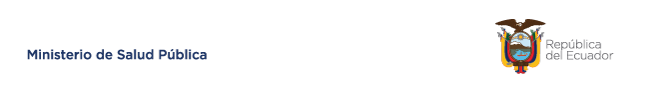 Área/Proceso:Subdirección de Docencia HospitalariaTema: Nombre Facilitador: Lugar: OBJETIVOS: DESARROLLO DE LA CAPACITACIÓN: CONCLUSIONES:  RECOMENDACIONES: FIRMAS DE RESPONSABILIDAD: Elaborado porANEXOS:Fotos, firmas de asistencia, otros documentos, etc. 